О перечне территорий  для благоустройства в первоочередном порядке в 2021г. на территории сельского поселения Пушкинский сельсовет Добринского муниципального районаВ соответствии с протоколом Всероссийского селекторного совещания, проводимого Минстроем РФ в части реализации федерального проекта «Формирование комфортной городской среды» национального проекта «Жилье и городская среда» от 15 января 2020 г. № 41–ПРМ–МЕ:1.Принять перечень территорий для благоустройства в первоочередном порядке в 2021г. на территории сельского поселения Пушкинский сельсовет Добринского муниципального района Липецкой области.2. Обеспечить опубликование настоящего распоряжения на официальном сайте администрации сельского поселения Пушкинский сельсовет.3.Контроль за  исполнением данного распоряжения оставляю за собой.  Глава сельского поселенияПушкинский сельсовет                                                                  Н.Г. Демихова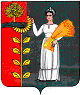 Р А С П О Р Я Ж Е Н И ЕГЛАВЫ АДМИНИСТРАЦИИ СЕЛЬСКОГО ПОСЕЛЕНИЯ ПУШКИНСКИЙ СЕЛЬСОВЕТ                         Добринского муниципального районаЛипецкой области Российской ФедерацииР А С П О Р Я Ж Е Н И ЕГЛАВЫ АДМИНИСТРАЦИИ СЕЛЬСКОГО ПОСЕЛЕНИЯ ПУШКИНСКИЙ СЕЛЬСОВЕТ                         Добринского муниципального районаЛипецкой области Российской ФедерацииР А С П О Р Я Ж Е Н И ЕГЛАВЫ АДМИНИСТРАЦИИ СЕЛЬСКОГО ПОСЕЛЕНИЯ ПУШКИНСКИЙ СЕЛЬСОВЕТ                         Добринского муниципального районаЛипецкой области Российской Федерации28.02.2020 г          с. Пушкино№   10-р